4.6  超重和失重【学习目标】通过体验或者实验,认识超重和失重现象；理解超重与失重的本质；掌握分析、求解超重和失重问题的方法；【问题探究】一、重力的测量思考：如何测量物体的重力？方法一：                                ；方法二：                                ；活动1.测测你的质量视重：                                                                       二、超重和失重活动2.分组实验：用一个弹簧称挂上钩码，使钩码快速向上运动或者向下运动，观察弹簧称示数的变化，并回答下列问题：（1）观察到示数是怎样变化的？（2）重力变化了吗？总结：①超重：                                                     的现象称为超重现象。②失重：                                                     的现象称为失重现象。活动3.DIS实验探究：拉着钩码突然起立或蹲下，分析和记录数据归纳：在什么样的运动情况下会出现超重、失重现象？活动4.超重和失重理论分析研究向下运动过程，选取钩码为研究对象，设竖直向下方向为坐标轴正方向。活动5.超重和失重生活体验  人站在体重计上，突然下蹲或起立的过程思考：如果站在体重计上的人既不蹲下，也不站起，体重计上的示数会变化吗？【例题】设某人的质量为 60 kg，站在电梯内的水平地板上，当电梯以 0.25 m/s2 的加速度匀加速上升时，求人对电梯的压力。g 取 9.8 m/s2。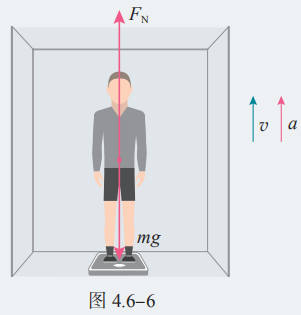 【变式1】当电梯以 0.25 m/s2 的加速度匀加速下降时，求人对电梯的压力？【变式2】假设电梯以 9.8 m/s2 的加速度匀加速下降时，人对电梯的压力又是怎样的？归纳：完全失重现象                                                               三、解释超重和失重现象活动6.潜水的乒乓球？活动7.如何让小物块动起来？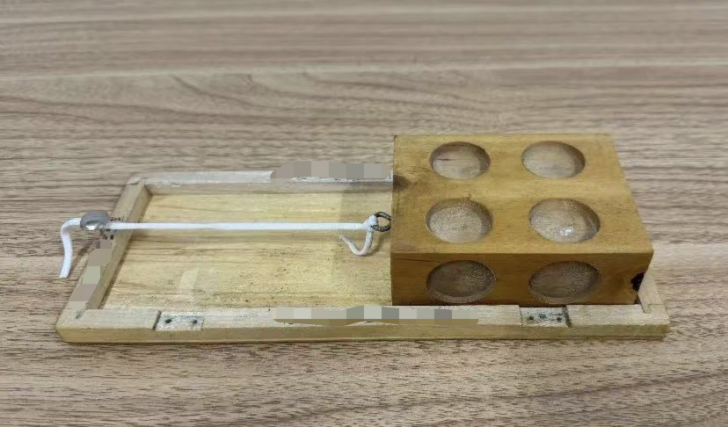 活动8.水会流出吗？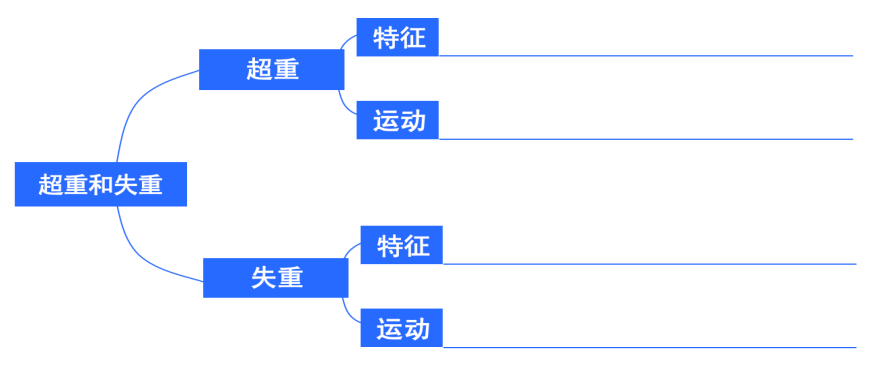 四、总结【巩固提升】1.某人站在台秤的底板上，当他向下蹲的过程中（     ）A．由于台秤的示数等于人的重力，此人向下蹲的过程中他的重力不变，所以台秤的示数也不变B．此人向下蹲的过程中，台秤底板既受到人的重力，又受到人向下蹲的力，所以台秤的示数将增大C．台秤的示数先增大后减小          D．台秤的示数先减小后增大2．宇航员在火箭发射与飞船回收的过程中均要经受超重与失重的考验，下列说法正确的是（　　）A．火箭加速上升时，宇航员处于超重状态B．飞船落地前减速下落时，宇航员处于失重状态C．火箭加速上升时，宇航员对座椅的压力小于自身重力D．火箭加速上升过程中加速度逐渐减小时，宇航员处于失重状态3．一质量为m的人站在电梯中，电梯加速上升，加速度大小为g/3，g为重力加速度。人对电梯底部的压力大小为（　　）A．mg	B．2mg	C．mg/3	D．4mg/34.某人站在地面上最多能举起60kg的物体，在以2.5m/s2的加速度匀加速下降的升降机里最多能举起多大质量的物体？物体的运动物体的运动运动状态速度方向加速度方向比较F与mg的大小超、失重状态起立阶段前期起立阶段后期下蹲阶段前期下蹲阶段后期加速下降减速下降对物体受力分析根据牛顿第二定律列关系式拉力表达式